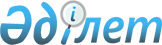 О бюджете города Капшагай на 2018-2020 годыРешение Капшагайского городского маслихата Алматинской области от 22 декабря 2017 года № 29-131. Зарегистрировано Департаментом юстиции Алматинской области 3 января 2018 года № 4468.
      В соответствии с пунктом 2 статьи 9 Бюджетного кодекса Республики Казахстан от 4 декабря 2008 года, с подпунктом 1) пункта 1 статьи 6 Закона Республики Казахстан от 23 января 2001 года "О местном государственном управлении и самоуправлении в Республике Казахстан", Капшагайский городской маслихат РЕШИЛ:
      1. Утвердить бюджет города на 2018-2020 годы согласно приложениям 1, 2, 3 к настоящему решению соответственно, в том числе на 2018 год в следующих объемах:
      1) доходы 8624635 тысяч тенге, в том числе:
      налоговые поступления 2471560 тысяч тенге;
      неналоговые поступления 17215 тысяч тенге;
      поступления от продажи основного капитала 70000 тысяч тенге;
      поступления трансфертов 6065860 тысяч тенге, в том числе:
      целевые текущие трансферты 2790700 тысяч тенге;
      целевые трансферты на развитие 503760 тысяч тенге;
      субвенции 2771400 тысяч тенге;
      2) затраты 9285872 тысячи тенге;
      3) чистое бюджетное кредитование (-) 4443 тысячи тенге, в том числе:
      бюджетные кредиты 0 тысяч тенге;
      погашение бюджетных кредитов 4443 тысячи тенге;
      4) сальдо по операциям с финансовыми активами 0 тысяч тенге;
      5) дефицит (профицит) бюджета (-) 656794 тысячи тенге;
      6) финансирование дефицита (использование профицита) бюджета 656794 тысячи тенге.
      Сноска. Пункт 1 в редакции решения Капшагайского городского маслихата Алматинской области от 22.11.2018 № 42-173 (вводится в действие с 01.01.2018).


      2. Предусмотреть в бюджете города на 2018 год объемы бюджетных субвенций, передаваемые из бюджета города в бюджет Заречного сельского округа, в сумме 7366 тысяч тенге.
      3. Утвердить резерв акимата города Капшагай на 2018 год в сумме 7794 тысячи тенге.
      4. Учесть, что в бюджете города на 2018 год предусмотрены поступления целевых текущих трансфертов бюджетам сельских округов на реализацию мер по содействию экономическому развитию регионов в рамках Программы развития регионов до 2020 года.
      Распределение указанных трансфертов бюджетам сельских округов определяется на основании постановления акимата города Капшагай.
      5. Установить перечень бюджетных программ, не подлежащих секвестру в процессе исполнения бюджета города на 2018 год согласно приложению 4 к настоящему решению.
      6. Контроль за исполнением настоящего решения возложить на постоянную комиссию маслихата города "По социально-экономическому развитию, бюджету, производству, развитию малого и среднего предпринимательства".
      7. Настоящее решение вводится в действие с 1 января 2018 года. Бюджет города на 2018 год
      Сноска. Приложение 1 в редакции решения Капшагайского городского маслихата Алматинской области от 22.11.2018 № 42-173 (вводится в действие с 01.01.2018). Бюджет города на 2019 год Бюджет города на 2020 год Перечень бюджетных программ, не подлежащих секвестру в процессе исполнения бюджета города на 2018 год
					© 2012. РГП на ПХВ «Институт законодательства и правовой информации Республики Казахстан» Министерства юстиции Республики Казахстан
				
      Председатель сессии Капшагайского

      городского маслихата

Р. Сагитдинов

      Секретарь Капшагайского

      городского маслихата

К. Ахметтаев
Приложение 1 к решению Капшагайского городского маслихата от 22 декабря 2017 года № 29-131 "О бюджете города Капшагай на 2018-2020 годы"
Категория
Категория
Категория
Категория
 

Сумма, 

тысяч 

тенге
Класс
Класс
Класс
 

Сумма, 

тысяч 

тенге
Подкласс
Подкласс
 

Сумма, 

тысяч 

тенге
Наименование
 

Сумма, 

тысяч 

тенге
I. Доходы
8624635
1
Налоговые поступления
2471560
01
Подоходный налог
995279
2
Индивидуальный подоходный налог
995279
04
Hалоги на собственность
996236
1
Hалоги на имущество
586842
3
Земельный налог
195797
4
Hалог на транспортные средства
212397
5
Единый земельный налог
1200
05
Внутренние налоги на товары, работы и услуги
449230
2
Акцизы
214727
3
Поступления за использование природных и других ресурсов
19615
4
Сборы за ведение предпринимательской и профессиональной деятельности
209652
5
Налог на игорный бизнес
5236
07
Прочие налоги
2431
1
Прочие налоги
2431
08
Обязательные платежи, взимаемые за совершение юридически значимых действий и (или) выдачу документов уполномоченными на то государственными органами или должностными лицами
28384
1
Государственная пошлина
28384
2
Неналоговые поступления
17215
01
Доходы от государственной собственности
12851
1
Поступления части чистого дохода государственных предприятий
72
5
Доходы от аренды имущества, находящегося в государственной собственности
12779
04
Штрафы, пени, санкции, взыскания, налагаемые государственными учреждениями, финансируемыми из государственного бюджета, а также содержащимися и финансируемыми из бюджета (сметы расходов) Национального Банка Республики Казахстан
2000
1
Штрафы, пени, санкции, взыскания, налагаемые государственными учреждениями, финансируемыми из государственного бюджета, а также содержащимися и финансируемыми из бюджета (сметы расходов) Национального Банка Республики Казахстан, за исключением поступлений от организаций нефтяного сектора
2000
06
Прочие неналоговые поступления
2364
1
Прочие неналоговые поступления
2364
3
Поступления от продажи основного капитала
70000
03
Продажа земли и нематериальных активов
70000
1
Продажа земли
70000
4
Поступления трансфертов 
6065860
02
Трансферты из вышестоящих органов государственного управления
6065860
2
Трансферты из областного бюджета
6065860
Функциональная группа
Функциональная группа
Функциональная группа
Функциональная группа
Функциональная группа
Сумма, тысяч тенге
Функциональная подгруппа
Функциональная подгруппа
Функциональная подгруппа
Функциональная подгруппа
Сумма, тысяч тенге
Администратор бюджетных программ
Администратор бюджетных программ
Администратор бюджетных программ
Сумма, тысяч тенге
Программа
Программа
Сумма, тысяч тенге
Наименование
Сумма, тысяч тенге
II.Затраты
9285872
01
Государственные услуги общего характера
198583
1
Представительные, исполнительные и другие органы, выполняющие общие функции государственного управления
156395
112
Аппарат маслихата района (города областного значения)
18667
001
Услуги по обеспечению деятельности маслихата района (города областного значения)
17837
003
Капитальные расходы государственного органа 
830
122
Аппарат акима района (города областного значения)
137728
001
Услуги по обеспечению деятельности акима района (города областного значения)
111084
003
Капитальные расходы государственного органа 
4284
113
Целевые текущие трансферты из местных бюджетов
22360
2
Финансовая деятельность
18767
452
Отдел финансов района (города областного значения)
18767
001
Услуги по реализации государственной политики в области исполнения бюджета и управления коммунальной собственностью района (города областного значения)
17333
003
Проведение оценки имущества в целях налогообложения
1000
010
Приватизация, управление коммунальным имуществом, постприватизационная деятельность и регулирование споров, связанных с этим
114
018
Капитальные расходы государственного органа 
320
5
Планирование и статистическая деятельность
23421
453
Отдел экономики и бюджетного планирования района (города областного значения)
23421
001
Услуги по реализации государственной политики в области формирования и развития экономической политики, системы государственного планирования
22351
004
Капитальные расходы государственного органа 
1070
02
Оборона
3403
1
Военные нужды
2696
122
Аппарат акима района (города областного значения)
2696
005
Мероприятия в рамках исполнения всеобщей воинской обязанности
2696
2
Организация работы по чрезвычайным ситуациям
707
122
Аппарат акима района (города областного значения)
707
007
Мероприятия по профилактике и тушению степных пожаров районного (городского) масштаба, а также пожаров в населенных пунктах, в которых не созданы органы государственной противопожарной службы
707
03
Общественный порядок, безопасность, правовая, судебная, уголовно-исполнительная деятельность
31418
1
Правоохранительная деятельность
16538
467
Отдел строительства района (города областного значения)
16538
066
Строительство объектов общественного порядка и безопасности
16538
9
Прочие услуги в области общественного порядка и безопасности
14880
485
Отдел пассажирского транспорта и автомобильных дорог района (города областного значения)
14880
021
Обеспечение безопасности дорожного движения в населенных пунктах
14880
04
Образование
3696560
1
Дошкольное воспитание и обучение
771567
464
Отдел образования района (города областного значения)
771567
009
Обеспечение деятельности организаций дошкольного воспитания и обучения
176210
040
Реализация государственного образовательного заказа в дошкольных организациях образования
595357
2
Начальное, основное среднее и общее среднее образование
2687086
464
Отдел образования района (города областного значения)
2411179
003
Общеобразовательное обучение
2336324
006
Дополнительное образование для детей
74855
465
Отдел физической культуры и спорта района (города областного значения)
245172
017
Дополнительное образование для детей и юношества по спорту
245172
467
Отдел строительства района (города областного значения)
30735
024
Строительство и реконструкция объектов начального, основного среднего и общего среднего образования
30735
9
Прочие услуги в области образования
237907
464
Отдел образования района (города областного значения)
237907
001
Услуги по реализации государственной политики на местном уровне в области образования 
10507
004
Информатизация системы образования в государственных учреждениях образования района (города областного значения)
13300
005
Приобретение и доставка учебников, учебно-методических комплексов для государственных учреждений образования района (города областного значения)
113853
007
Проведение школьных олимпиад, внешкольных мероприятий и конкурсов районного (городского) масштаба
3094
012
Капитальные расходы государственного органа 
250
015
Ежемесячные выплаты денежных средств опекунам (попечителям) на содержание ребенка-сироты (детей-сирот), и ребенка (детей), оставшегося без попечения родителей
39538
067
Капитальные расходы подведомственных государственных учреждений и организаций
57365
06
Социальная помощь и социальное обеспечение
352508
1
Социальное обеспечение
46893
451
Отдел занятости и социальных программ района (города областного значения)
42800
005
Государственная адресная социальная помощь
42800
464
Отдел образования района (города областного значения)
4093
030
Содержание ребенка (детей), переданного патронатным воспитателям
4093
2
Социальная помощь
268130
451
Отдел занятости и социальных программ района (города областного значения)
268130
002
Программа занятости
124257
004
Оказание социальной помощи на приобретение топлива специалистам здравоохранения, образования, социального обеспечения, культуры, спорта и ветеринарии в сельской местности в соответствии с законодательством Республики Казахстан
4871
006
Оказание жилищной помощи
11800
007
Социальная помощь отдельным категориям нуждающихся граждан по решениям местных представительных органов
10212
010
Материальное обеспечение детей-инвалидов, воспитывающихся и обучающихся на дому
2157
014
Оказание социальной помощи нуждающимся гражданам на дому
29095
017
Обеспечение нуждающихся инвалидов обязательными гигиеническими средствами и предоставление услуг специалистами жестового языка, индивидуальными помощниками в соответствии с индивидуальной программой реабилитации инвалида
56225
023
Обеспечение деятельности центров занятости населения
29513
9
Прочие услуги в области социальной помощи и социального обеспечения
37485
451
Отдел занятости и социальных программ района (города областного значения)
37485
001
Услуги по реализации государственной политики на местном уровне в области обеспечения занятости и реализации социальных программ для населения
32038
011
Оплата услуг по зачислению, выплате и доставке пособий и других социальных выплат
1301
021
Капитальные расходы государственного органа 
616
050
Реализация Плана мероприятий по обеспечению прав и улучшению качества жизни инвалидов в Республике Казахстан на 2012 – 2018 годы
3530
07
Жилищно-коммунальное хозяйство
3328177
1
Жилищное хозяйство
476797
463
Отдел земельных отношений района (города областного значения)
9902
016
Изъятие земельных участков для государственных нужд
9902
467
Отдел строительства района (города областного значения)
335624
003
Проектирование и (или) строительство, реконструкция жилья коммунального жилищного фонда
205124
004
Проектирование, развитие и (или) обустройство инженерно-коммуникационной инфраструктуры
130500
487
Отдел жилищно-коммунального хозяйства и жилищной инспекции района (города областного значения)
131271
001
Услуги по реализации государственной политики на местном уровне в области жилищно-коммунального хозяйства и жилищного фонда
22149
003
Капитальные расходы государственного органа
540
005
Организация сохранения государственного жилищного фонда
3832
006
Обеспечение жильем отдельных категорий граждан
94750
007
Снос аварийного и ветхого жилья
10000
2
Коммунальное хозяйство
1157705
487
Отдел жилищно-коммунального хозяйства и жилищной инспекции района (города областного значения)
1157705
015
Обеспечение бесперебойного теплоснабжения малых городов
1050967
016
Функционирование системы водоснабжения и водоотведения
741
026
Организация эксплуатации тепловых сетей, находящихся в коммунальной собственности районов (городов областного значения)
130
029
Развитие системы водоснабжения и водоотведения
105867
3
Благоустройство населенных пунктов
1693675
487
Отдел жилищно-коммунального хозяйства и жилищной инспекции района (города областного значения)
1693675
017
Обеспечение санитарии населенных пунктов
92923
025
Освещение улиц в населенных пунктах
36818
030
Благоустройство и озеленение населенных пунктов
1560197
031
Содержание мест захоронений и захоронение безродных
3737
08
Культура, спорт, туризм и информационное пространство
95630
1
Деятельность в области культуры
28774
455
Отдел культуры и развития языков района (города областного значения)
28774
003
Поддержка культурно-досуговой работы
28774
2
Спорт
16406
465
Отдел физической культуры и спорта района (города областного значения)
16406
001
Услуги по реализации государственной политики на местном уровне в сфере физической культуры и спорта
6115
004
Капитальные расходы государственного органа
500
006
Проведение спортивных соревнований на районном (города областного значения) уровне
1938
007
Подготовка и участие членов сборных команд района (города областного значения) по различным видам спорта на областных спортивных соревнованиях
4259
032
Капитальные расходы подведомственных государственных учреждений и организаций
3594
3
Информационное пространство
33848
455
Отдел культуры и развития языков района (города областного значения)
21722
006
Функционирование районных (городских) библиотек
20886
007
Развитие государственного языка и других языков народа Казахстана
836
456
Отдел внутренней политики района (города областного значения)
12126
002
Услуги по проведению государственной информационной политики
12126
9
Прочие услуги по организации культуры, спорта, туризма и информационного пространства
16602
455
Отдел культуры и развития языков района (города областного значения)
6223
001
Услуги по реализации государственной политики на местном уровне в области развития языков и культуры
6123
010
Капитальные расходы государственного органа
100
456
Отдел внутренней политики района (города областного значения)
10379
001
Услуги по реализации государственной политики на местном уровне в области информации, укрепления государственности и формирования социального оптимизма граждан
10379
09
Топливно-энергетический комплекс и недропользование
7865
1
Топливо и энергетика
7865
487
Отдел жилищно-коммунального хозяйства и жилищной инспекции района (города областного значения)
7865
009
Развитие теплоэнергетической системы
7865
10
Сельское, водное, лесное, рыбное хозяйство, особо охраняемые природные территории, охрана окружающей среды и животного мира, земельные отношения
77316
1
Сельское хозяйство
54843
462
Отдел сельского хозяйства района (города областного значения)
11555
001
Услуги по реализации государственной политики на местном уровне в сфере сельского хозяйства
11305
006
Капитальные расходы государственного органа 
250
473
Отдел ветеринарии района (города областного значения)
43288
001
Услуги по реализации государственной политики на местном уровне в сфере ветеринарии
9341
003
Капитальные расходы государственного органа 
200
005
Обеспечение функционирования скотомогильников (биотермических ям) 
1019
006
Организация санитарного убоя больных животных
287
007
Организация отлова и уничтожения бродячих собак и кошек
2547
008
Возмещение владельцам стоимости изымаемых и уничтожаемых больных животных, продуктов и сырья животного происхождения
3101
009
Проведение ветеринарных мероприятий по энзоотическим болезням животных
127
010
Проведение мероприятий по идентификации сельскохозяйственных животных
911
011
Проведение противоэпизоотических мероприятий
25755
6
Земельные отношения
20476
463
Отдел земельных отношений района (города областного значения)
20476
001
Услуги по реализации государственной политики в области регулирования земельных отношений на территории района (города областного значения)
10947
006
Землеустройство, проводимое при установлении границ районов, городов областного значения, районного значения, сельских округов, поселков, сел
8926
007
Капитальные расходы государственного органа 
603
9
Прочие услуги в области сельского, водного, лесного, рыбного хозяйства, охраны окружающей среды и земельных отношений
1997
453
Отдел экономики и бюджетного планирования района (города областного значения)
1997
099
Реализация мер по оказанию социальной поддержки специалистов
1997
11
Промышленность, архитектурная, градостроительная и строительная деятельность
20330
2
Архитектурная, градостроительная и строительная деятельность
20330
467
Отдел строительства района (города областного значения)
10989
001
Услуги по реализации государственной политики на местном уровне в области строительства
10838
017
Капитальные расходы государственного органа 
151
468
Отдел архитектуры и градостроительства района (города областного значения)
9341
001
Услуги по реализации государственной политики в области архитектуры и градостроительства на местном уровне
8740
004
Капитальные расходы государственного органа 
601
12
Транспорт и коммуникации
1428634
1
Автомобильный транспорт
1421413
485
Отдел пассажирского транспорта и автомобильных дорог района (города областного значения)
1421413
022
Развитие транспортной инфраструктуры
202084
023
Обеспечение функционирования автомобильных дорог
147147
045
Капитальный и средний ремонт автомобильных дорог районного значения и улиц населенных пунктов
1072182
9
Прочие услуги в сфере транспорта и коммуникаций
7221
485
Отдел пассажирского транспорта и автомобильных дорог района (города областного значения)
7221
001
Услуги по реализации государственной политики на местном уровне в области пассажирского транспорта и автомобильных дорог 
7221
13
Прочие
28531
3
Поддержка предпринимательской деятельности и защита конкуренции
13128
469
Отдел предпринимательства района (города областного значения)
13128
001
Услуги по реализации государственной политики на местном уровне в области развития предпринимательства
10478
003
Поддержка предпринимательской деятельности
2400
004
Капитальные расходы государственного органа 
250
9
Прочие
15403
452
Отдел финансов района (города областного значения)
7794
012
Резерв местного исполнительного органа района (города областного значения) 
7794
453
Отдел экономики и бюджетного планирования района (города областного значения)
7609
003
Разработка или корректировка, а также проведение необходимых экспертиз технико-экономических обоснований местных бюджетных инвестиционных проектов и конкурсных документаций проектов государственно-частного партнерства, концессионных проектов, консультативное сопровождение проектов государственно-частного партнерства и концессионных проектов
7609
14
Обслуживание долга
1333
1
Обслуживание долга
1333
452
Отдел финансов района (города областного значения)
1333
013
Обслуживание долга местных исполнительных органов по выплате вознаграждений и иных платежей по займам из областного бюджета
1333
15
Трансферты
15584
1
Трансферты
15584
452
Отдел финансов района (города областного значения)
15584
006
Возврат неиспользованных (недоиспользованных) целевых трансфертов
8218
038
Субвенции
7366
Функциональная группа
Функциональная группа
Функциональная группа
Функциональная группа
Функциональная группа
Сумма, тысяч тенге
Функциональная подгруппа
Функциональная подгруппа
Функциональная подгруппа
Функциональная подгруппа
Сумма, тысяч тенге
Администратор бюджетных программ
Администратор бюджетных программ
Администратор бюджетных программ
Сумма, тысяч тенге
Программа
Программа
Сумма, тысяч тенге
Наименование
Сумма, тысяч тенге
III. Чистое бюджетное кредитование
-4443
Бюджетные кредиты
0
Категория
Категория
Категория
Категория
Сумма, тысяч тенге
Класс
Класс
Класс
Сумма, тысяч тенге
Подкласс
Подкласс
Сумма, тысяч тенге
Наименование
Сумма, тысяч тенге
5
Погашение бюджетных кредитов
4443
01
Погашение бюджетных кредитов
4443
1
Погашение бюджетных кредитов, выданных из государственного бюджета
4443
Функциональная группа
Функциональная группа
Функциональная группа
Функциональная группа
Функциональная группа
Сумма, тысяч тенге
Функциональная подгруппа
Функциональная подгруппа
Функциональная подгруппа
Функциональная подгруппа
Сумма, тысяч тенге
Администратор бюджетных программ
Администратор бюджетных программ
Администратор бюджетных программ
Сумма, тысяч тенге
Программа
Программа
Сумма, тысяч тенге
Наименование
Сумма, тысяч тенге
IV. Сальдо по операциям с финансовыми активами
0
Категория
Категория
Категория
Категория
Сумма, тысяч тенге
Класс
Класс
Класс
Сумма, тысяч тенге
Подкласс
Подкласс
Сумма, тысяч тенге
Наименование
Сумма, тысяч тенге
V. Дефицит (профицит) бюджета
-656794
VI. Финансирование дефицита (использование профицита) бюджета
656794
7
Поступления займов
192204
01
Внутренние государственные займы
192204
2
Договора займов
192204
8
Используемые остатки бюджетных средств
469033
01
Остатки бюджетных средств
469033
1
Свободные остатки бюджетных средств
469033
Функциональная группа
Функциональная группа
Функциональная группа
Функциональная группа
Функциональная группа
Сумма, тысяч тенге
Функциональная подгруппа
Функциональная подгруппа
Функциональная подгруппа
Функциональная подгруппа
Сумма, тысяч тенге
Администратор бюджетных программ
Администратор бюджетных программ
Администратор бюджетных программ
Сумма, тысяч тенге
Программа
Программа
Сумма, тысяч тенге
Наименование
Сумма, тысяч тенге
16
Погашение займов
4443
1
Погашение займов
4443
452
Отдел финансов района (города областного значения)
4443
008
Погашение долга местного исполнительного органа перед вышестоящим бюджетом
4443Приложение 2 к решению Капшагайского городского маслихата от 22 декабря 2017 года № 29-131 "О бюджете города Капшагай на 2018-2020 годы"
Категория 
Категория 
Категория 
Категория 
Сумма,

тысяч

тенге
Класс 
Класс 
Класс 
Сумма,

тысяч

тенге
Подкласс 
Подкласс 
Сумма,

тысяч

тенге
Наименование 
Сумма,

тысяч

тенге
I. Доходы 
9907370
1
Налоговые поступления
2625711
01
Подоходный налог
190000
2
Индивидуальный подоходный налог
190000
04
Hалоги на собственность
954911
1
Hалоги на имущество
616711
3
Земельный налог
117000
4
Hалог на транспортные средства
220000
5
Единый земельный налог
1200
05
Внутренние налоги на товары, работы и услуги
1442800
2
Акцизы
1162000
3
Поступления за использование природных и других ресурсов
19000
4
Сборы за ведение предпринимательской и профессиональной деятельности
259000
5
Налог на игорный бизнес
2800
08
Обязательные платежи, взимаемые за совершение юридически значимых действий и (или) выдачу документов уполномоченными на то государственными органами или должностными лицами
38000
1
Государственная пошлина
38000
2
Неналоговые поступления
23650
01
Доходы от государственной собственности
16850
5
Доходы от аренды имущества, находящегося в государственной собственности
16850
04
Штрафы, пени, санкции, взыскания, налагаемые государственными учреждениями, финансируемыми из государственного бюджета, а также содержащимися и финансируемыми из бюджета (сметы расходов) Национального Банка Республики Казахстан
3800
1
Штрафы, пени, санкции, взыскания, налагаемые государственными учреждениями, финансируемыми из государственного бюджета, а также содержащимися и финансируемыми из бюджета (сметы расходов) Национального Банка Республики Казахстан, за исключением поступлений от организаций нефтяного сектора
3800
06
Прочие неналоговые поступления
3000
1
Прочие неналоговые поступления
3000
3
Поступления от продажи основного капитала
80000
03
Продажа земли и нематериальных активов
80000
1
Продажа земли
80000
4
Поступления трансфертов 
7178009
02
Трансферты из вышестоящих органов государственного управления
7178009
2
Трансферты из областного бюджета
7178009
Функциональная группа
Функциональная группа
Функциональная группа
Функциональная группа
Функциональная группа
Сумма, тысяч тенге
Функциональная подгруппа
Функциональная подгруппа
Функциональная подгруппа
Функциональная подгруппа
Сумма, тысяч тенге
Администратор бюджетных программ
Администратор бюджетных программ
Администратор бюджетных программ
Сумма, тысяч тенге
Программа
Программа
Сумма, тысяч тенге
Наименование
Сумма, тысяч тенге
II.Затраты
9907370
01
Государственные услуги общего характера
184549
1
Представительные, исполнительные и другие органы, выполняющие общие функции государственного управления
143705
112
Аппарат маслихата района (города областного значения)
16614
001
Услуги по обеспечению деятельности маслихата района (города областного значения)
16614
122
Аппарат акима района (города областного значения)
127091
001
Услуги по обеспечению деятельности акима района (города областного значения)
103301
003
Капитальные расходы государственного органа 
8450
113
Целевые текущие трансферты из местных бюджетов
15340
2
Финансовая деятельность
17390
452
Отдел финансов района (города областного значения)
17390
001
Услуги по реализации государственной политики в области исполнения бюджета и управления коммунальной собственностью района (города областного значения)
14702
003
Проведение оценки имущества в целях налогообложения
1060
010
Приватизация, управление коммунальным имуществом, постприватизационная деятельность и регулирование споров, связанных с этим
1628
5
Планирование и статистическая деятельность
23454
453
Отдел экономики и бюджетного планирования района (города областного значения)
23454
001
Услуги по реализации государственной политики в области формирования и развития экономической политики, системы государственного планирования
23454
02
Оборона
3606
1
Военные нужды
2857
122
Аппарат акима района (города областного значения)
2857
005
Мероприятия в рамках исполнения всеобщей воинской обязанности
2857
2
Организация работы по чрезвычайным ситуациям
749
122
Аппарат акима района (города областного значения)
749
007
Мероприятия по профилактике и тушению степных пожаров районного (городского) масштаба, а также пожаров в населенных пунктах, в которых не созданы органы государственной противопожарной службы
749
03
Общественный порядок, безопасность, правовая, судебная, уголовно-исполнительная деятельность
7689
9
Прочие услуги в области общественного порядка и безопасности
7689
485
Отдел пассажирского транспорта и автомобильных дорог района (города областного значения)
7689
021
Обеспечение безопасности дорожного движения в населенных пунктах
7689
04
Образование
4422394
1
Дошкольное воспитание и обучение
607878
464
Отдел образования района (города областного значения)
607878
009
Обеспечение деятельности организаций дошкольного воспитания и обучения
173418
040
Реализация государственного образовательного заказа в дошкольных организациях образования
434460
2
Начальное, основное среднее и общее среднее образование
3299898
464
Отдел образования района (города областного значения)
2066721
003
Общеобразовательное обучение
1998377
006
Дополнительное образование для детей
68344
465
Отдел физической культуры и спорта района (города областного значения)
213177
017
Дополнительное образование для детей и юношества по спорту
213177
467
Отдел строительства района (города областного значения)
1020000
024
Строительство и реконструкция объектов начального, основного среднего и общего среднего образования
1020000
9
Прочие услуги в области образования
514618
464
Отдел образования района (города областного значения)
514618
001
Услуги по реализации государственной политики на местном уровне в области образования 
10690
004
Информатизация системы образования в государственных учреждениях образования района (города областного значения)
13300
005
Приобретение и доставка учебников, учебно-методических комплексов для государственных учреждений образования района (города областного значения)
97591
007
Проведение школьных олимпиад, внешкольных мероприятий и конкурсов районного (городского) масштаба
1690
015
Ежемесячные выплаты денежных средств опекунам (попечителям) на содержание ребенка-сироты (детей-сирот), и ребенка (детей), оставшегося без попечения родителей
40280
067
Капитальные расходы подведомственных государственных учреждений и организаций
351067
06
Социальная помощь и социальное обеспечение
358095
1
Социальное обеспечение
72259
451
Отдел занятости и социальных программ района (города областного значения)
61656
005
Государственная адресная социальная помощь
61656
464
Отдел образования района (города областного значения)
10603
030
Содержание ребенка (детей), переданного патронатным воспитателям
8134
031
Государственная поддержка по содержанию детей-сирот и детей, оставшихся без попечения родителей, в детских домах семейного типа и приемных семьях
2469
2
Социальная помощь
253441
451
Отдел занятости и социальных программ района (города областного значения)
253441
002
Программа занятости
110245
004
Оказание социальной помощи на приобретение топлива специалистам здравоохранения, образования, социального обеспечения, культуры, спорта и ветеринарии в сельской местности в соответствии с законодательством Республики Казахстан
5456
006
Оказание жилищной помощи
13300
007
Социальная помощь отдельным категориям нуждающихся граждан по решениям местных представительных органов
13221
010
Материальное обеспечение детей-инвалидов, воспитывающихся и обучающихся на дому
2347
014
Оказание социальной помощи нуждающимся гражданам на дому
29425
017
Обеспечение нуждающихся инвалидов обязательными гигиеническими средствами и предоставление услуг специалистами жестового языка, индивидуальными помощниками в соответствии с индивидуальной программой реабилитации инвалида
55604
023
Обеспечение деятельности центров занятости населения
23843
9
Прочие услуги в области социальной помощи и социального обеспечения
32395
451
Отдел занятости и социальных программ района (города областного значения)
32395
001
Услуги по реализации государственной политики на местном уровне в области обеспечения занятости и реализации социальных программ для населения
26638
011
Оплата услуг по зачислению, выплате и доставке пособий и других социальных выплат
1843
050
Реализация Плана мероприятий по обеспечению прав и улучшению качества жизни инвалидов в Республике Казахстан на 2012 – 2018 годы
3914
07
Жилищно-коммунальное хозяйство
3788563
1
Жилищное хозяйство
111966
487
Отдел жилищно-коммунального хозяйства и жилищной инспекции района (города областного значения)
111966
001
Услуги по реализации государственной политики на местном уровне в области жилищно-коммунального хозяйства и жилищного фонда
12926
006
Обеспечение жильем отдельных категорий граждан
89040
007
Снос аварийного и ветхого жилья
10000
2
Коммунальное хозяйство
2464662
487
Отдел жилищно-коммунального хозяйства и жилищной инспекции района (города областного значения)
2464662
015
Обеспечение бесперебойного теплоснабжения малых городов
1117460
029
Развитие системы водоснабжения и водоотведения
1347202
3
Благоустройство населенных пунктов
1211935
487
Отдел жилищно-коммунального хозяйства и жилищной инспекции района (города областного значения)
1211935
017
Обеспечение санитарии населенных пунктов
113972
025
Освещение улиц в населенных пунктах
54991
030
Благоустройство и озеленение населенных пунктов
1039011
031
Содержание мест захоронений и захоронение безродных
3961
08
Культура, спорт, туризм и информационное пространство
89783
1
Деятельность в области культуры
26416
455
Отдел культуры и развития языков района (города областного значения)
26416
003
Поддержка культурно-досуговой работы
26416
2
Спорт
10445
465
Отдел физической культуры и спорта района (города областного значения)
10445
001
Услуги по реализации государственной политики на местном уровне в сфере физической культуры и спорта
6209
006
Проведение спортивных соревнований на районном (города областного значения) уровне
782
007
Подготовка и участие членов сборных команд района (города областного значения) по различным видам спорта на областных спортивных соревнованиях
3454
3
Информационное пространство
34874
455
Отдел культуры и развития языков района (города областного значения)
21950
006
Функционирование районных (городских) библиотек
21064
007
Развитие государственного языка и других языков народа Казахстана
886
456
Отдел внутренней политики района (города областного значения)
12924
002
Услуги по проведению государственной информационной политики
12924
9
Прочие услуги по организации культуры, спорта, туризма и информационного пространства
18048
455
Отдел культуры и развития языков района (города областного значения)
6227
001
Услуги по реализации государственной политики на местном уровне в области развития языков и культуры
6227
456
Отдел внутренней политики района (города областного значения)
11821
001
Услуги по реализации государственной политики на местном уровне в области информации, укрепления государственности и формирования социального оптимизма граждан
11821
09
Топливно-энергетический комплекс и недропользование
180000
1
Топливо и энергетика
180000
487
Отдел жилищно-коммунального хозяйства и жилищной инспекции района (города областного значения)
180000
009
Развитие теплоэнергетической системы
180000
10
Сельское, водное, лесное, рыбное хозяйство, особо охраняемые природные территории, охрана окружающей среды и животного мира, земельные отношения
69825
1
Сельское хозяйство
53684
462
Отдел сельского хозяйства района (города областного значения)
11509
001
Услуги по реализации государственной политики на местном уровне в сфере сельского хозяйства
11509
473
Отдел ветеринарии района (города областного значения)
42175
001
Услуги по реализации государственной политики на местном уровне в сфере ветеринарии
9532
006
Организация санитарного убоя больных животных
270
007
Организация отлова и уничтожения бродячих собак и кошек
2700
008
Возмещение владельцам стоимости изымаемых и уничтожаемых больных животных, продуктов и сырья животного происхождения
1803
009
Проведение ветеринарных мероприятий по энзоотическим болезням животных
135
010
Проведение мероприятий по идентификации сельскохозяйственных животных
775
011
Проведение противоэпизоотических мероприятий
26960
6
Земельные отношения
14144
463
Отдел земельных отношений района (города областного значения)
14144
001
Услуги по реализации государственной политики в области регулирования земельных отношений на территории района (города областного значения)
10847
006
Землеустройство, проводимое при установлении границ районов, городов областного значения, районного значения, сельских округов, поселков, сел
3297
9
Прочие услуги в области сельского, водного, лесного, рыбного хозяйства, охраны окружающей среды и земельных отношений
1997
453
Отдел экономики и бюджетного планирования района (города областного значения)
1997
099
Реализация мер по оказанию социальной поддержки специалистов
1997
11
Промышленность, архитектурная, градостроительная и строительная деятельность
19301
2
Архитектурная, градостроительная и строительная деятельность
19301
467
Отдел строительства района (города областного значения)
10713
001
Услуги по реализации государственной политики на местном уровне в области строительства
10713
468
Отдел архитектуры и градостроительства района (города областного значения)
8588
001
Услуги по реализации государственной политики в области архитектуры и градостроительства на местном уровне 
8588
12
Транспорт и коммуникации
759017
1
Автомобильный транспорт
752018
485
Отдел пассажирского транспорта и автомобильных дорог района (города областного значения)
752018
023
Обеспечение функционирования автомобильных дорог
51283
045
Капитальный и средний ремонт автомобильных дорог районного значения и улиц населенных пунктов
700735
9
Прочие услуги в сфере транспорта и коммуникаций
6999
485
Отдел пассажирского транспорта и автомобильных дорог района (города областного значения)
6999
001
Услуги по реализации государственной политики на местном уровне в области пассажирского транспорта и автомобильных дорог 
6999
13
Прочие
18066
3
Поддержка предпринимательской деятельности и защита конкуренции
9730
469
Отдел предпринимательства района (города областного значения)
9730
001
Услуги по реализации государственной политики на местном уровне в области развития предпринимательства
9730
9
Прочие
8336
452
Отдел финансов района (города областного значения)
8336
012
Резерв местного исполнительного органа района (города областного значения) 
8336
15
Трансферты
6482
1
Трансферты
6482
452
Отдел финансов района (города областного значения)
6482
038
Субвенции
6482
Функциональная группа
Функциональная группа
Функциональная группа
Функциональная группа
Функциональная группа
Сумма, тысяч тенге
Функциональная подгруппа
Функциональная подгруппа
Функциональная подгруппа
Функциональная подгруппа
Сумма, тысяч тенге
Администратор бюджетных программ
Администратор бюджетных программ
Администратор бюджетных программ
Сумма, тысяч тенге
Программа
Программа
Сумма, тысяч тенге
Наименование
Сумма, тысяч тенге
III. Чистое бюджетное кредитование
-4438
Бюджетные кредиты
0
Категория
Категория
Категория
Категория
Сумма, 

тысяч 

тенге
Класс 
Класс 
Класс 
Сумма, 

тысяч 

тенге
Подкласс
Подкласс
Сумма, 

тысяч 

тенге
Наименование
Сумма, 

тысяч 

тенге
5
Погашение бюджетных кредитов
4438
01
Погашение бюджетных кредитов
4438
1
Погашение бюджетных кредитов, выданных из государственного бюджета
4438
Функциональная группа 
Функциональная группа 
Функциональная группа 
Функциональная группа 
Функциональная группа 
Сумма, тысяч тенге
Функциональная подгруппа 
Функциональная подгруппа 
Функциональная подгруппа 
Функциональная подгруппа 
Сумма, тысяч тенге
Администратор бюджетных программ 
Администратор бюджетных программ 
Администратор бюджетных программ 
Сумма, тысяч тенге
Программа 
Программа 
Сумма, тысяч тенге
Наименование
Сумма, тысяч тенге
IV. Сальдо по операциям с финансовыми активами
0
Категория
Категория
Категория
Категория
Сумма, 

тысяч 

тенге
Класс
Класс
Класс
Сумма, 

тысяч 

тенге
Подкласс 
Подкласс 
Сумма, 

тысяч 

тенге
Наименование
Сумма, 

тысяч 

тенге
V. Дефицит (профицит) бюджета
4438
VI. Финансирование дефицита (использование профицита) бюджета
-4438
7
Поступления займов
0
01
Внутренние государственные займы
0
2
Договора займов
0
8
Используемые остатки бюджетных средств
0
01
Остатки бюджетных средств
0
1
Свободные остатки бюджетных средств
0
Функциональная группа
Функциональная группа
Функциональная группа
Функциональная группа
Функциональная группа
Сумма, тысяч тенге
Функциональная подгруппа 
Функциональная подгруппа 
Функциональная подгруппа 
Функциональная подгруппа 
Сумма, тысяч тенге
Администратор бюджетных программ 
Администратор бюджетных программ 
Администратор бюджетных программ 
Сумма, тысяч тенге
Программа 
Программа 
Сумма, тысяч тенге
Наименование
Сумма, тысяч тенге
16
Погашение займов
4438
1
Погашение займов
4438
452
Отдел финансов района (города областного значения)
4438
008
Погашение долга местного исполнительного органа перед вышестоящим бюджетом
4438Приложение 3 к решению Капшагайского городского маслихата от 22 декабря 2017 года № 29-131 "О бюджете города Капшагай на 2018-2020 годы"
Категория 
Категория 
Категория 
Категория 
Сумма,

тысяч

тенге
Класс
Класс
Класс
Сумма,

тысяч

тенге
Подкласс
Подкласс
Сумма,

тысяч

тенге
Наименование
Сумма,

тысяч

тенге
I. Доходы 
8746558
1
Налоговые поступления
2821407
01
Подоходный налог
210000
2
Индивидуальный подоходный налог
210000
04
Hалоги на собственность
996750
1
Hалоги на имущество
643500
3
Земельный налог
120000
4
Hалог на транспортные средства
232000
5
Единый земельный налог
1250
05
Внутренние налоги на товары, работы и услуги
1559657
2
Акцизы
1215000
3
Поступления за использование природных и других ресурсов
21000
4
Сборы за ведение предпринимательской и профессиональной деятельности
319657
5
Налог на игорный бизнес
4000
08
Обязательные платежи, взимаемые за совершение юридически значимых действий и (или) выдачу документов уполномоченными на то государственными органами или должностными лицами
55000
1
Государственная пошлина
55000
2
Неналоговые поступления
27800
01
Доходы от государственной собственности
20000
5
Доходы от аренды имущества, находящегося в государственной собственности
20000
04
Штрафы, пени, санкции, взыскания, налагаемые государственными учреждениями, финансируемыми из государственного бюджета, а также содержащимися и финансируемыми из бюджета (сметы расходов) Национального Банка Республики Казахстан
4000
1
Штрафы, пени, санкции, взыскания, налагаемые государственными учреждениями, финансируемыми из государственного бюджета, а также содержащимися и финансируемыми из бюджета (сметы расходов) Национального Банка Республики Казахстан, за исключением поступлений от организаций нефтяного сектора
4000
06
Прочие неналоговые поступления
3800
1
Прочие неналоговые поступления
3800
3
Поступления от продажи основного капитала
80000
03
Продажа земли и нематериальных активов
80000
1
Продажа земли
80000
4
Поступления трансфертов 
5817351
02
Трансферты из вышестоящих органов государственного управления
5817351
2
Трансферты из областного бюджета
5817351
Функциональная группа
Функциональная группа
Функциональная группа
Функциональная группа
Функциональная группа
Сумма, тысяч тенге
Функциональная подгруппа
Функциональная подгруппа
Функциональная подгруппа
Функциональная подгруппа
Сумма, тысяч тенге
Администратор бюджетных программ
Администратор бюджетных программ
Администратор бюджетных программ
Сумма, тысяч тенге
Программа
Программа
Сумма, тысяч тенге
Наименование
Сумма, тысяч тенге
II.Затраты
8746558
01
Государственные услуги общего характера
192278
1
Представительные, исполнительные и другие органы, выполняющие общие функции государственного управления
149510
112
Аппарат маслихата района (города областного значения)
17365
001
Услуги по обеспечению деятельности маслихата района (города областного значения)
17365
122
Аппарат акима района (города областного значения)
132145
001
Услуги по обеспечению деятельности акима района (города областного значения)
108178
003
Капитальные расходы государственного органа 
8000
113
Целевые текущие трансферты из местных бюджетов
15967
2
Финансовая деятельность
18209
452
Отдел финансов района (города областного значения)
18209
001
Услуги по реализации государственной политики в области исполнения бюджета и управления коммунальной собственностью района (города областного значения)
15387
003
Проведение оценки имущества в целях налогообложения
1113
010
Приватизация, управление коммунальным имуществом, постприватизационная деятельность и регулирование споров, связанных с этим
1709
5
Планирование и статистическая деятельность
24559
453
Отдел экономики и бюджетного планирования района (города областного значения)
24559
001
Услуги по реализации государственной политики в области формирования и развития экономической политики, системы государственного планирования
24559
02
Оборона
3786
1
Военные нужды
3000
122
Аппарат акима района (города областного значения)
3000
005
Мероприятия в рамках исполнения всеобщей воинской обязанности
3000
2
Организация работы по чрезвычайным ситуациям
786
122
Аппарат акима района (города областного значения)
786
007
Мероприятия по профилактике и тушению степных пожаров районного (городского) масштаба, а также пожаров в населенных пунктах, в которых не созданы органы государственной противопожарной службы
786
03
Общественный порядок, безопасность, правовая, судебная, уголовно-исполнительная деятельность
8073
9
Прочие услуги в области общественного порядка и безопасности
8073
485
Отдел пассажирского транспорта и автомобильных дорог района (города областного значения)
8073
021
Обеспечение безопасности дорожного движения в населенных пунктах
8073
04
Образование
4108245
1
Дошкольное воспитание и обучение
614181
464
Отдел образования района (города областного значения)
614181
009
Обеспечение деятельности организаций дошкольного воспитания и обучения
175613
040
Реализация государственного образовательного заказа в дошкольных организациях образования
438568
2
Начальное, основное среднее и общее среднее образование
2981549
464
Отдел образования района (города областного значения)
2081222
003
Общеобразовательное обучение
2012508
006
Дополнительное образование для детей
68714
465
Отдел физической культуры и спорта района (города областного значения)
220327
017
Дополнительное образование для детей и юношества по спорту
220327
467
Отдел строительства района (города областного значения)
680000
024
Строительство и реконструкция объектов начального, основного среднего и общего среднего образования
680000
9
Прочие услуги в области образования
512515
464
Отдел образования района (города областного значения)
512515
001
Услуги по реализации государственной политики на местном уровне в области образования 
11175
004
Информатизация системы образования в государственных учреждениях образования района (города областного значения)
13300
005
Приобретение и доставка учебников, учебно-методических комплексов для государственных учреждений образования района (города областного значения)
97591
007
Проведение школьных олимпиад, внешкольных мероприятий и конкурсов районного (городского) масштаба
1791
015
Ежемесячные выплаты денежных средств опекунам (попечителям) на содержание ребенка-сироты (детей-сирот), и ребенка (детей), оставшегося без попечения родителей
42697
067
Капитальные расходы подведомственных государственных учреждений и организаций
345961
06
Социальная помощь и социальное обеспечение
362706
1
Социальное обеспечение
74494
451
Отдел занятости и социальных программ района (города областного значения)
63255
005
Государственная адресная социальная помощь
63255
464
Отдел образования района (города областного значения)
11239
030
Содержание ребенка (детей), переданного патронатным воспитателям
8622
031
Государственная поддержка по содержанию детей-сирот и детей, оставшихся без попечения родителей, в детских домах семейного типа и приемных семьях
2617
2
Социальная помощь
254328
451
Отдел занятости и социальных программ района (города областного значения)
254328
002
Программа занятости
110510
004
Оказание социальной помощи на приобретение топлива специалистам здравоохранения, образования, социального обеспечения, культуры, спорта и ветеринарии в сельской местности в соответствии с законодательством Республики Казахстан
5783
006
Оказание жилищной помощи
13300
007
Социальная помощь отдельным категориям нуждающихся граждан по решениям местных представительных органов
13390
010
Материальное обеспечение детей-инвалидов, воспитывающихся и обучающихся на дому
2488
014
Оказание социальной помощи нуждающимся гражданам на дому
29775
017
Обеспечение нуждающихся инвалидов обязательными гигиеническими средствами и предоставление услуг специалистами жестового языка, индивидуальными помощниками в соответствии с индивидуальной программой реабилитации инвалида
54291
023
Обеспечение деятельности центров занятости населения
24791
9
Прочие услуги в области социальной помощи и социального обеспечения
33884
451
Отдел занятости и социальных программ района (города областного значения)
33884
001
Услуги по реализации государственной политики на местном уровне в области обеспечения занятости и реализации социальных программ для населения
27878
011
Оплата услуг по зачислению, выплате и доставке пособий и других социальных выплат
1857
050
Реализация Плана мероприятий по обеспечению прав и улучшению качества жизни инвалидов в Республике Казахстан на 2012 – 2018 годы
4149
07
Жилищно-коммунальное хозяйство
2467569
1
Жилищное хозяйство
13525
487
Отдел жилищно-коммунального хозяйства и жилищной инспекции района (города областного значения)
13525
001
Услуги по реализации государственной политики на местном уровне в области жилищно-коммунального хозяйства и жилищного фонда
13525
2
Коммунальное хозяйство
1211507
487
Отдел жилищно-коммунального хозяйства и жилищной инспекции района (города областного значения)
1211507
015
Обеспечение бесперебойного теплоснабжения малых городов
1184507
016
Функционирование системы водоснабжения и водоотведения
15000
026
Организация эксплуатации тепловых сетей, находящихся в коммунальной собственности районов (городов областного значения)
12000
3
Благоустройство населенных пунктов
1242537
487
Отдел жилищно-коммунального хозяйства и жилищной инспекции района (города областного значения)
1242537
017
Обеспечение санитарии населенных пунктов
120810
025
Освещение улиц в населенных пунктах
57687
030
Благоустройство и озеленение населенных пунктов
1060072
031
Содержание мест захоронений и захоронение безродных
3968
08
Культура, спорт, туризм и информационное пространство
93605
1
Деятельность в области культуры
27642
455
Отдел культуры и развития языков района (города областного значения)
27642
003
Поддержка культурно-досуговой работы
27642
2
Спорт
10981
465
Отдел физической культуры и спорта района (города областного значения)
10981
001
Услуги по реализации государственной политики на местном уровне в сфере физической культуры и спорта
6491
006
Проведение спортивных соревнований на районном (города областного значения) уровне
829
007
Подготовка и участие членов сборных команд района (города областного значения) по различным видам спорта на областных спортивных соревнованиях
3661
3
Информационное пространство
36239
455
Отдел культуры и развития языков района (города областного значения)
22312
006
Функционирование районных (городских) библиотек
21373
007
Развитие государственного языка и других языков народа Казахстана
939
456
Отдел внутренней политики района (города областного значения)
13927
002
Услуги по проведению государственной информационной политики
13927
9
Прочие услуги по организации культуры, спорта, туризма и информационного пространства
18743
455
Отдел культуры и развития языков района (города областного значения)
6510
001
Услуги по реализации государственной политики на местном уровне в области развития языков и культуры
6510
456
Отдел внутренней политики района (города областного значения)
12233
001
Услуги по реализации государственной политики на местном уровне в области информации, укрепления государственности и формирования социального оптимизма граждан
12233
09
Топливно-энергетический комплекс и недропользование
630000
1
Топливо и энергетика
630000
487
Отдел жилищно-коммунального хозяйства и жилищной инспекции района (города областного значения)
630000
009
Развитие теплоэнергетической системы
630000
10
Сельское, водное, лесное, рыбное хозяйство, особо охраняемые природные территории, охрана окружающей среды и животного мира, земельные отношения
73802
1
Сельское хозяйство
56233
462
Отдел сельского хозяйства района (города областного значения)
12033
001
Услуги по реализации государственной политики на местном уровне в сфере сельского хозяйства
12033
473
Отдел ветеринарии района (города областного значения)
44200
001
Услуги по реализации государственной политики на местном уровне в сфере ветеринарии
9970
006
Организация санитарного убоя больных животных
286
007
Организация отлова и уничтожения бродячих собак и кошек
2862
008
Возмещение владельцам стоимости изымаемых и уничтожаемых больных животных, продуктов и сырья животного происхождения
1911
009
Проведение ветеринарных мероприятий по энзоотическим болезням животных
143
010
Проведение мероприятий по идентификации сельскохозяйственных животных
818
011
Проведение противоэпизоотических мероприятий
28210
6
Земельные отношения
15572
463
Отдел земельных отношений района (города областного значения)
15572
001
Услуги по реализации государственной политики в области регулирования земельных отношений на территории района (города областного значения)
11348
006
Землеустройство, проводимое при установлении границ районов, городов областного значения, районного значения, сельских округов, поселков, сел
4224
9
Прочие услуги в области сельского, водного, лесного, рыбного хозяйства, охраны окружающей среды и земельных отношений
1997
453
Отдел экономики и бюджетного планирования района (города областного значения)
1997
099
Реализация мер по оказанию социальной поддержки специалистов
1997
11
Промышленность, архитектурная, градостроительная и строительная деятельность
20181
2
Архитектурная, градостроительная и строительная деятельность
20181
467
Отдел строительства района (города областного значения)
11201
001
Услуги по реализации государственной политики на местном уровне в области строительства
11201
468
Отдел архитектуры и градостроительства района (города областного значения)
8980
001
Услуги по реализации государственной политики в области архитектуры и градостроительства на местном уровне 
8980
12
Транспорт и коммуникации
759339
1
Автомобильный транспорт
752018
485
Отдел пассажирского транспорта и автомобильных дорог района (города областного значения)
752018
023
Обеспечение функционирования автомобильных дорог
67018
045
Капитальный и средний ремонт автомобильных дорог районного значения и улиц населенных пунктов
685000
9
Прочие услуги в сфере транспорта и коммуникаций
7321
485
Отдел пассажирского транспорта и автомобильных дорог района (города областного значения)
7321
001
Услуги по реализации государственной политики на местном уровне в области пассажирского транспорта и автомобильных дорог 
7321
13
Прочие
19111
3
Поддержка предпринимательской деятельности и защита конкуренции
10172
469
Отдел предпринимательства района (города областного значения)
10172
001
Услуги по реализации государственной политики на местном уровне в области развития предпринимательства
10172
9
Прочие
8939
452
Отдел финансов района (города областного значения)
8939
012
Резерв местного исполнительного органа района (города областного значения) 
8939
15
Трансферты
7863
1
Трансферты
7863
452
Отдел финансов района (города областного значения)
7863
038
Субвенции
7863
Функциональная группа
Функциональная группа
Функциональная группа
Функциональная группа
Функциональная группа
Сумма, тысяч тенге
Функциональная подгруппа
Функциональная подгруппа
Функциональная подгруппа
Функциональная подгруппа
Сумма, тысяч тенге
Администратор бюджетных программ
Администратор бюджетных программ
Администратор бюджетных программ
Сумма, тысяч тенге
Программа
Программа
Сумма, тысяч тенге
Наименование
Сумма, тысяч тенге
III. Чистое бюджетное кредитование
-4438
Бюджетные кредиты
0
Категория
Категория
Категория
Категория
Сумма, 

тысяч 

тенге
Класс 
Класс 
Класс 
Сумма, 

тысяч 

тенге
Подкласс
Подкласс
Сумма, 

тысяч 

тенге
Наименование
Сумма, 

тысяч 

тенге
5
Погашение бюджетных кредитов
4438
01
Погашение бюджетных кредитов
4438
1
Погашение бюджетных кредитов, выданных из государственного бюджета
4438
Функциональная группа 
Функциональная группа 
Функциональная группа 
Функциональная группа 
Функциональная группа 
Сумма, тысяч тенге
Функциональная подгруппа 
Функциональная подгруппа 
Функциональная подгруппа 
Функциональная подгруппа 
Сумма, тысяч тенге
Администратор бюджетных программ 
Администратор бюджетных программ 
Администратор бюджетных программ 
Сумма, тысяч тенге
Программа 
Программа 
Сумма, тысяч тенге
Наименование
Сумма, тысяч тенге
IV. Сальдо по операциям с финансовыми активами
0
Категория
Категория
Категория
Категория
Сумма, 

тысяч 

тенге
Класс
Класс
Класс
Сумма, 

тысяч 

тенге
Подкласс 
Подкласс 
Сумма, 

тысяч 

тенге
Наименование
Сумма, 

тысяч 

тенге
V. Дефицит (профицит) бюджета
4438
VI. Финансирование дефицита (использование профицита) бюджета
-4438
7
Поступления займов
0
01
Внутренние государственные займы
0
2
Договора займов
0
8
Используемые остатки бюджетных средств
0
01
Остатки бюджетных средств
0
1
Свободные остатки бюджетных средств
0
Функциональная группа
Функциональная группа
Функциональная группа
Функциональная группа
Функциональная группа
Сумма, тысяч тенге
Функциональная подгруппа 
Функциональная подгруппа 
Функциональная подгруппа 
Функциональная подгруппа 
Сумма, тысяч тенге
Администратор бюджетных программ 
Администратор бюджетных программ 
Администратор бюджетных программ 
Сумма, тысяч тенге
Программа 
Программа 
Сумма, тысяч тенге
Наименование
Сумма, тысяч тенге
16
Погашение займов
4438
1
Погашение займов
4438
452
Отдел финансов района (города областного значения)
4438
008
Погашение долга местного исполнительного органа перед вышестоящим бюджетом
4438Приложение 4 к решению Капшагайского городского маслихата от 22 декабря 2017 года № 29-131 "О бюджете города Капшагай на 2018-2020 годы"
Функциональная группа
Функциональная группа
Функциональная группа
Функциональная группа
Функциональная группа
Подфункция
Подфункция
Подфункция
Подфункция
Администратор бюджетных программ 
Администратор бюджетных программ 
Администратор бюджетных программ 
Программа 
Программа 
Наименование 
4
Образование
02
Начальное, основное среднее и общее среднее образование
464
Отдел образования района (города областного значения)
003
Общеобразовательное обучение